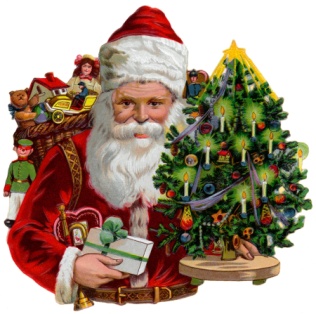 MONTALBANO’S PORK STORE & ITALIAN FOOD SPECIALTIES HOLIDAY CATERING MENUPLATTERS:ASSORTED IMPORTED GOURMET CHEESE PLATTER FRESH MOZZARELLA & TOMATO PLATTER                        COLD CUT PLATTER                                                                       ITALIAN ANTIPASTO PLATTER                                    ASSORTED WRAP PLATTER                                                 FRUIT PLATTER                                                              CRUDETE PLATTER                                                          ASSORTED FRIED VEGETABLE PLATTER                                HOT HORDOURVES PLATTER                                                    CHRISTMAS DINNER SPECIAL #1 (8-10 PEOPLE)TO START FOR APPETIZER:                                      SMALL ANTIPASTO PLATTERPASTA: YOUR CHOICE OF BAKED ZITI                                          OR RIGATONI WITH BROCCOLIENTRÉE: YOUR CHOICE OF A FULLY COOKED SPIRAL HAM, CHICKEN CORDON BLEU, OR SLICED EYE ROUND ROAST BEEFSERVED WITH ROSEMARY ROASTED POTATOESDESSERT: 2LB. COOKIE TRAYINCLUDES: TOSSED GARDEN SALAD AND DINNER ROLLSONLY: $149.99ROSEBANK: WWW.MONTALBANOSPORKSTORE.COM                                                                      1140 BAY STREET                                                             STATEN ISLAND, NEW YORK 10305                      (718)448-8077ITALIAN HOLIDAY SPECIALTIES:FRIED CALAMARI                                                                SHRIMP OREGONATA OR SCAMPI                                 STUFFED CALAMARI                                                              BAKED CLAMS                                                                       ZUPPA DI MUSSELS                                                             SHRIMP COCKTAIL PLATTER                                                FRUTTA DI MARE                                                            BACCALA SALAD                                                                    FRIED BACCALACHRISTMAS DINNER SPECIAL #2 (12-15 PEOPLE)TO START FOR APPETIZER:                                                 FRESH MOZZARELLA AND TOMATO PLATTERPASTA: YOUR CHOICE OF STUFFED SHELLS                               OR PENNE ALLA VODKAENTRÉE: YOUR CHOICE OF STUFFED LOIN OF PORK, CHICKEN FIORENTINO, OR SLICED EYE ROUND ROAST BEEF WITH MUSHROOM GRAVYSERVED WITH STRING BEANS ALMONDINE AND ROASTED POTATOES OREGONATADESSERT: YOUR CHOICE OF APPLE OR PUMPKIN PIE                                                                           INCLUDES: TOSSED GARDEN SALAD, DINNER ROLLS, AND OUR HOMEMADE PROSCIUTTO BREADONLY $249.99ROSSVILLE:     WWW.MONTALBANOSOFROSEBANK.COM                                                                                       1 GUNTON PLACE                                                               STATEN ISLAND, NEW YORK 10309                              (718)356-0072